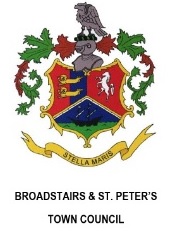 Tender NoticeTender bids are invited from suitably qualified contractors to undertake the internal refurbishment of Pierremont Hall, Pierremont Park, Broadstairs, CT10 1JXTo view tender documentation please visit www.contractsfinder.service.gov.uk All questions should be forwarded to the project management firm; Rubicon Building Consultancy in the first instance.https://rubiconbc.com/Deadline for Tender bids 22nd May 2019